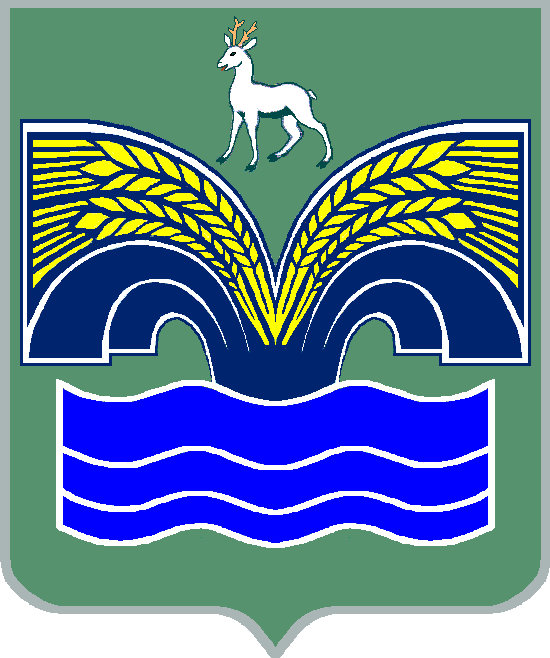                                                        АДМИНИСТРАЦИЯ СЕЛЬСКОГО ПОСЕЛЕНИЯ НОВЫЙ БУЯНМУНИЦИПАЛЬНОГО РАЙОНА КРАСНОЯРСКИЙ САМАРСКОЙ ОБЛАСТИпостановлениеот 29 марта 2023 года № 15О создании мобильной группы для контроля и ликвидации очагов возгорания в период действия пожароопасного режима весна-лето-осень 2023 года на территории сельского поселения Новый Буян муниципального района Красноярский Самарской области.Руководствуясь ст.19 Федерального закона от 21.12.1994 г. № 69_ФЗ «О пожарной безопасности», в соответствии со ст.14 Закона Российской Федерации от 06.10.2003 г. № 131-ФЗ «Об общих принципах организации местного самоуправления в Российской Федерации», с целью обеспечения пожарной безопасности населенных пунктов  сельского поселения Новый Буян муниципального района Красноярский Самарской области ПОСТАНОВЛЯЮ:Создать мобильную группу на период установившейся сухой пожароопасной погоды для контроля и ликвидации очагов возгорания на более возможных направлениях развития чрезвычайных ситуаций.Утвердить состав мобильной группы.Закрепить направление патрулирования территории сельского поселения Новый Буян муниципального района Красноярский Самарской области за членами мобильной группы.Разместить на официальном сайте Администрации муниципального района Красноярский Самарской области в разделе «Поселения».Данное постановление вступает в силу с момента его принятия.Контроль за исполнением данного постановления оставляю за собой.Глава сельского поселения Новый Буян муниципального района Красноярский Самарской области                                                                Е.Г. Тихонова                                                                                                                  УТВЕРЖДЕНО                                                                                                               постановлением администрации                                                                                                              сельского поселения Новый Буян муниципального района Красноярский                                                                                                                  Самарской области                                                                                                                    № 15 от 29.03.2023г.СОСТАВмобильной группы администрации сельского поселения Новый Буян муниципального района Красноярский Самарской области                                                                                                                 УТВЕРЖДЕНО                                                                                                               постановлением администрации                                                                                                              сельского поселения Новый Буян муниципального района Красноярский                                                                                                                  Самарской области                                                                                                                    № 15 от 29.03.2023 г.Закрепленное направление патрулирования территории сельского поселения Новый Буян муниципального района Красноярский Самарской областиСтарший мобильной группыТихонова Елена Геннадьевна -Глава сельского поселения Новый Буян муниципального района Красноярский Самарской области Члены мобильной группы:Курзина Светлана Евгеньевна – ведущий специалист администрации сельского поселения Новый Буян муниципального района Красноярский Самарской областиЧлены мобильной группы:Халиуллин Фаиль Нягимович – депутат собрания представителей сельского поселения Новый Буян муниципального района Красноярский Самарской областиЧлены мобильной группы:Каулин Яков Иванович – активистЧлены мобильной группы:Бугров Максим Александрович – член общественного совета сельского поселения Новый Буян муниципального района Красноярский Самарской областиответственныйНаправление патрулированияКонтактный телефонавтотранспортКурзина Светлана Евгеньевнас. Новый Буян, пос. Горьковский пос. Рига8-937-658-69-50личныйХалиуллин Фаиль Нягимовичс.Михайловка д. Новоурайкино пос. Дубовая Роща8-902-321-21-69личныйКаулин Яков Ивановичд. Николаевка8-927-601-66-52личныйБугров Максим Александровичд. Сергеевка8-927-179-36-35личный